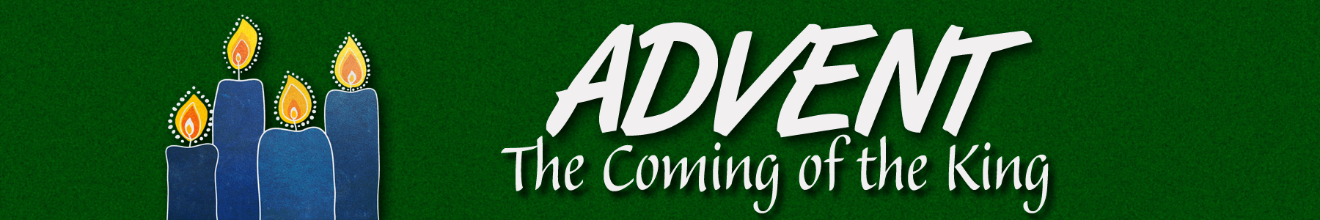 “Salvation”John 1:10-13INTRODUCTIONEXPOSITION: SalvationRomans 3:23; James 2:10; Matthew 5:48; Proverbs 14:12; John 3:19How did the world not know Christ?Because men ___________________________________________ (John 3:19)Because men ________________________________________________ (I Cor 2:14; II Cor 4:3-4)“He came to His own”John 12:37-40CONCLUSION